DECLARAÇÃO DE CONFLITO DE INTERESSENós, autores do manuscrito ' VIABILIDADE DE SEMENTES DE Mimosa caesalpiniifolia Benth EM FUNÇÃO DO ESTÁDIO DE MATURAÇÃO DO FRUTO E TEMPERATURA DE ARMAZENAMENTO', declaramos que NÃO POSSUIMOS CONFLITO DE INTERESSE de ordem:(  X  ) pessoal,(  X  ) comercial,(  X  ) acadêmico,(  X  ) político,(  X  ) financeiro no manuscrito,(   ) Nós declaramos, que as informações que justificam o conflito de interesse constam em arquivo anexado como “Documento Suplementar” na página da Revista Científica (ISSN 1984-5529).Cruz das Almas, 21 de Março de 2021. 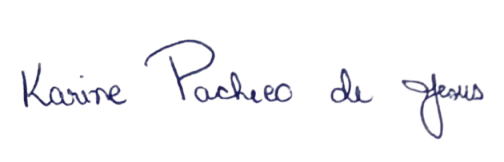 Karine de Jesus Pacheco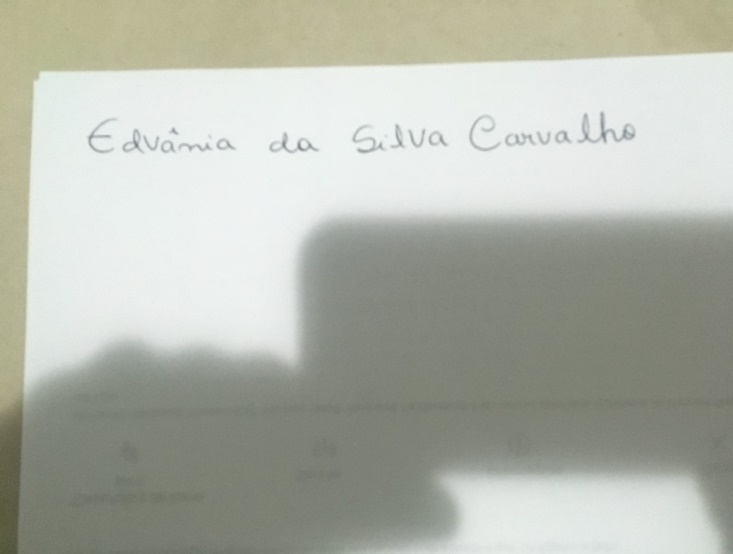 Edvânia da Silva Carvalho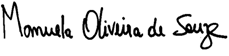 Manuela Oliveira de Souza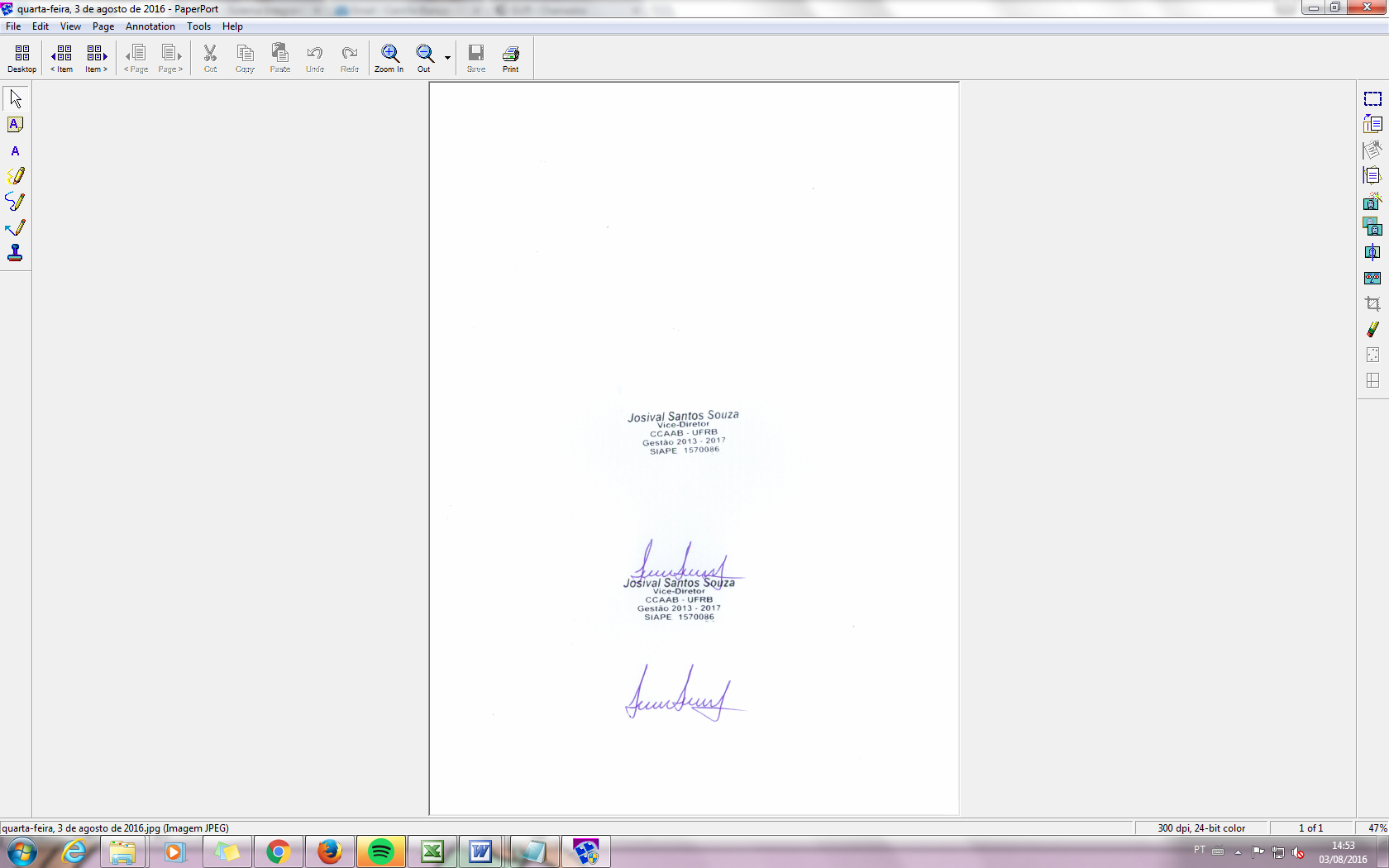 Josival Santos Souza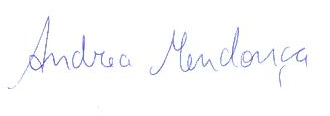 Andrea Vita Reis Mendonça